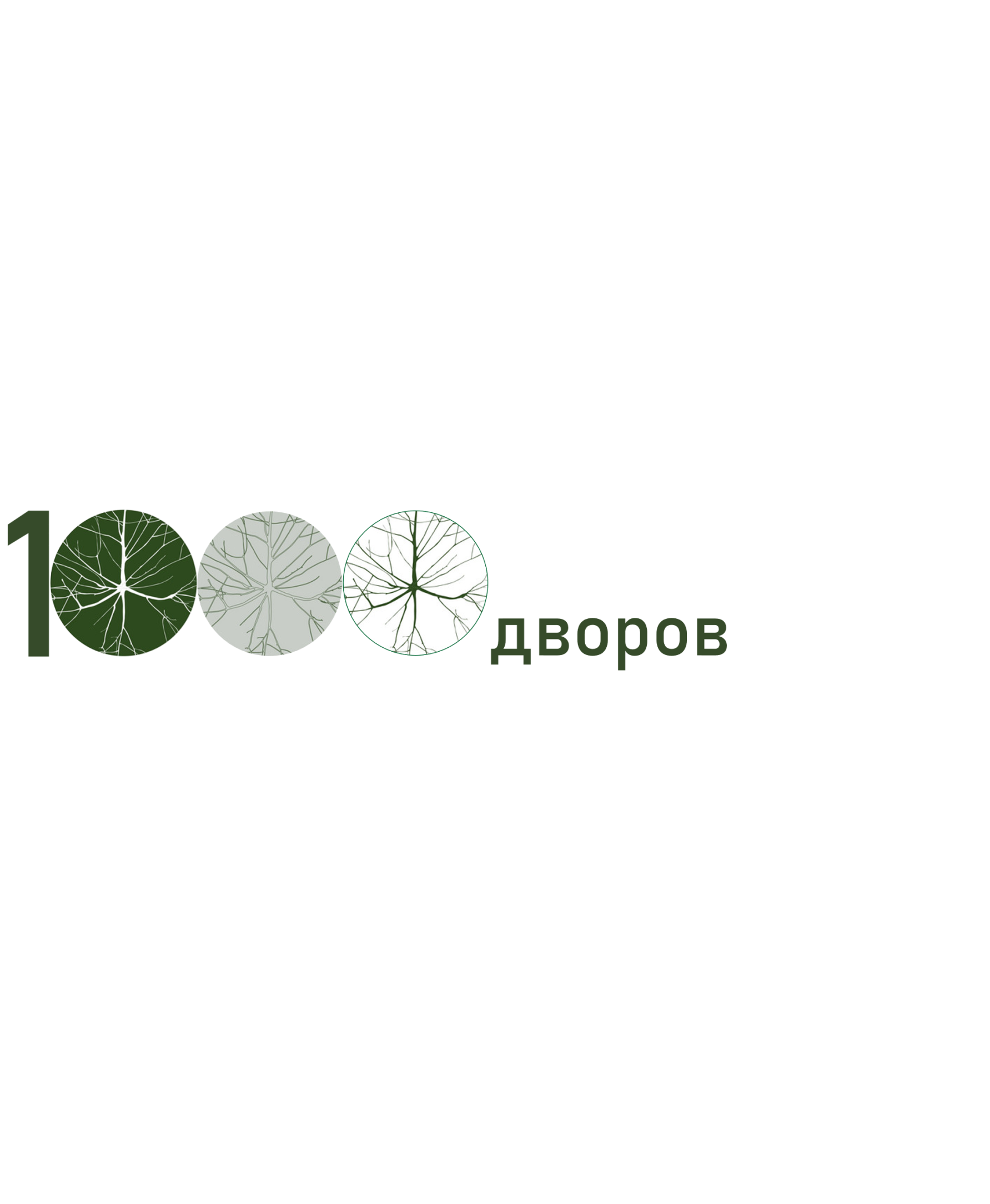 Утвержден итоговый перечень дворовых территорийВ соответствии с Порядком и сроков представления, рассмотрения и оценки предложений заинтересованных лиц о включении дворовой территории в Подпрограмму 2 муниципальной программы «Формирование современной городской среды в Елизовском городском поселении», в рамках выполнения мероприятий Плана социального развития центров экономического роста Камчатского края (реализация проекта «1000 дворов») в Елизовском городском поселении, утвержденного постановлением администрации Елизовского городского поселения от 21.03.2022 № 321-п утвержден Итоговый адресный перечень дворовых территорий (протокол заседания Муниципальной общественной комиссии по обеспечению реализации приоритетного проекта «Формирование комфортной городской среды» в Елизовском городском поселении от 28.02.2023 № 2)Итоговый адресный перечень дворовых территорийг. Елизово, ул.Ленина 32а;г. Елизово, пер.Тимирязевский 2;г.Елизово, ул. В.Кручины 26а;г.Елизово, ул.В. Кручины 27;г.Елизово, ул. Ленина 32.